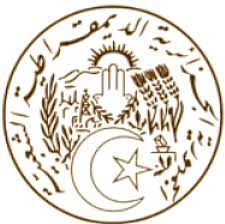 الجـمهــوريـــة الجـــزائريـــة الـــديمـقراطيــة الشــعبيـــةREPUBLIQUE ALGERIENNE DEMOCRATIQUE ET POPULAIREDéclaration de la délégation algérienne32e session du groupe de travail sur l’Examen Périodique UniverselEPU de l’Ex République Yougoslave de Macédoine 24/01/2019Monsieur le PrésidentMa délégation souhaite une chaleureuse bienvenue à la délégation de l’Ex- République Yougoslave de Macédoine, conduite par M. le Vice-Ministre des Affaires Etrangères, et la remercie pour la présentation du troisième rapport de son pays au titre du mécanisme de l’Examen Périodique Universel.L’Algérie, qui a examiné avec grand intérêt ce rapport, salue les efforts déployés par l’Ex- République Yougoslave de Macédoine en vue de protéger et de promouvoir la situation des droits de l’homme dans le pays et mettre en œuvre les recommandations acceptées lors de son précédent examen. Elle a ainsi adopté ou mis en œuvre un certain nombre de stratégies et plans nationaux, tels que la Stratégie nationale 2016-2020 sur l’égalité et la non-discrimination ainsi que le Plan d’action national 2015-2020 pour l’application de la loi sur la prévention de la discrimination et la protection contre celle-ci. L’Algérie adresse les recommandations suivantes à l’Ex- République Yougoslave de Macédoine :Prendre des mesures pour que les personnes les plus défavorisées et marginalisées soient pleinement protégées au titre de son système de sécurité sociale ;Adopter des mesures visant à mettre à la disposition des personnes handicapées des aides à la mobilité et des appareils fonctionnels, y compris des technologies d’assistance, à un coût abordable. Enfin, ma délégation souhaite plein succès à l’Ex- République Yougoslave de Macédoine, dans ses efforts pour la mise en œuvre des différentes recommandations qui lui ont été adressées. Je vous remercie.MISSION PERMANENTE D’ALGERIEAUPRES DE L’OFFICE DES NATIONS UNIES A GENEVE ET DES ORGANISATIONS INTERNATIONALES EN SUISSEالبعثة الدائمة للجزائر لدى مكتب الأمم المتحدة بجنيف  والمنظمات  الدولية بسويسرا